Фольклорные игрыПотешка – это жанр устного народного творчества. Потешка развлекает и развивает малыша. Она учит маленького ребенка понимать человеческую речь и выполнять различные движения, которым руководит слово. Слово в потешке неразрывно связано с жестом. Оно является главным и ведет за собой жест. 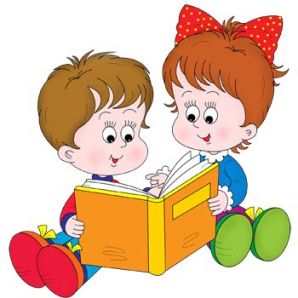 Потешки рассчитаны на активность самого ребенка, когда он выполняет самостоятельно игровые движения и соотносит их с содержанием песенки-потешки. Потешки позволяют развлечь ребенка или отвлечь его, если ему не нравится то или иное обязательное действие, например, умывание или еда. Они помогают приучить ребенка к обязательным элементам режима и гигиены в игровой форме.  Потешки развивают речевые центры мозга ребенка, мелкую моторику и способствуют эмоциональному развитию малыша, побуждают его к повторению действий, которые сопровождают. 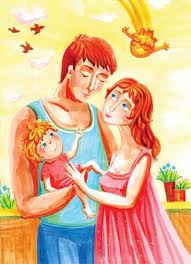 Но главное, что дает потешка - это налаживание контакта между родителями и ребенком с самого рождения. Разучите несколько потешек из предложенных нами, и они помогут вам в этом. Ласковым голосом, негромко, с доброй улыбкой напевайте песенки вашему ребенку, и вы почувствуете, как между вами устанавливается прочная духовная и эмоциональная связь. Потешки для детей 2 - 3 лет* * *Улитка, улитка!Покажи свои рога —Дам кусок пирога,Пышки, ватрушки,Сдобной лепешки.Высуни рожки!* * *Пышка, лепёшкаВ печи сидела,На нас глядела,В рот захотела. * * *Ладушки, ладушки,Испечём оладушки.На окно поставим.Остывать заставим.Немного погодим,Всем оладушек дадим.* * *Катя, Катя маленька,Катенька удаленька,Пройдись по дороженьке,Топни, Катя, ноженькой. * * *Дождик, дождик, посильней –Будет травка зеленей,Вырастут цветочкиНа нашем лужочке.* * *Дождик, дождик, пуще,Расти, трава, гуще.Дождик, дождик, поливай —Будет хлеба каравай.Дождик, дождик, припусти —Дай капусте подрасти.* * *После завтрака шнурокЛег погреться на песок,Полежал совсем немногоИ отправился в дорогу,Погулял среди травинокИ приполз назад, в ботинок.* * *Ветер елками шумит,Ежик наш домой спешит.А навстречу ему волк,На ежа зубами — щелк.Еж иголки показал,Волк со страху убежал.* * *Раз, два, три, четыре.Посчитаем дырки в сыре.Если в сыре много дыр,Значит, вкусным будет сыр.Если в нем одна дыра,Значит, вкусным был вчера. * * *Шли по крыше три кота,Три кота Василия.И смотрели три хвостаПрямо в небо синее.Сели Васьки на карниз,Посмотрели вверх и вниз...И сказали три кота:«Красота-а-а-а!»